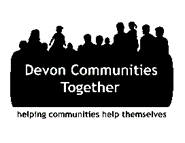 ConfidentialEqual Opportunities-Recruitment MonitoringThis form will be kept separate from your application form. It is not referred to during the selection process.The Community Council of Devon values diversity and is committed to promoting equality of opportunity for our employees and job applicants. We monitor our recruitment and selection practices to fulfil our statutory duty relevant to equality in employment and to ensure our practices are fair, equitable and consistent with the aim of appointing the best person for the job.  Recruitment monitoring enables us to take active steps to promote better policy and organisational practice.The information you supply on this questionnaire will be recorded confidentially on our HR Systems and held for a maximum of 12 months. During this time it will be used solely for the purposes of monitoring the profile of our job applicants. Access to the data will be restricted to nominated staff with HR responsibilities.If you are appointed, the data will also be used for our HR/Payroll records purposes and workforce monitoring. We aim to ensure all applicants and employees, regardless of circumstances or status, receive equal access to opportunity and fair treatment. For these reasons it is important that you complete the recruitment monitoring questionnaire in addition to the application form. Once completed, the questionnaire should be returned with your application to the Recruitment Administrator, the address of which is detailed in the Recruitment Information Pack.Thank you for your co-operation.EQUAL OPPORTUNITIES – RECRUITMENT MONITORINGPost Applied for: Post Applied for: Post Applied for: Post Applied for: Post Applied for: Post Applied for: Post Applied for: Post Applied for: Post Applied for: Post Applied for: Post Applied for: Post Applied for: Post Applied for: Post Applied for: Post Applied for: Name (optional):      Name (optional):      Name (optional):      Name (optional):      Name (optional):      Name (optional):      Name (optional):      Name (optional):      What is your date of birth?      What is your date of birth?      What is your date of birth?      What is your date of birth?      What is your date of birth?      What is your date of birth?      What is your date of birth?      Are you? Please tick one of the appropriate boxes against each the questions belowAre you? Please tick one of the appropriate boxes against each the questions belowAre you? Please tick one of the appropriate boxes against each the questions belowAre you? Please tick one of the appropriate boxes against each the questions belowAre you? Please tick one of the appropriate boxes against each the questions belowAre you? Please tick one of the appropriate boxes against each the questions belowAre you? Please tick one of the appropriate boxes against each the questions belowAre you? Please tick one of the appropriate boxes against each the questions belowAre you? Please tick one of the appropriate boxes against each the questions belowAre you? Please tick one of the appropriate boxes against each the questions belowAre you? Please tick one of the appropriate boxes against each the questions belowAre you? Please tick one of the appropriate boxes against each the questions belowAre you? Please tick one of the appropriate boxes against each the questions belowAre you? Please tick one of the appropriate boxes against each the questions belowAre you? Please tick one of the appropriate boxes against each the questions belowGender Gender  Female Female Female Male Male Male Prefer not to say  Prefer not to say  Prefer not to say  Prefer not to say  Prefer not to say  Prefer not to say  Prefer not to say Sexual Orientation Sexual Orientation  Bisexual Bisexual Bisexual Gay /Lesbian Gay /Lesbian Gay /Lesbian Heterosexual Heterosexual Heterosexual Heterosexual Heterosexual Prefer not to say Prefer not to sayTransgender Transgender  Yes Yes Yes No No No Prefer not to say Prefer not to say Prefer not to say Prefer not to say Prefer not to say Prefer not to say Prefer not to sayHow would you describe your ethnic origin?How would you describe your ethnic origin?How would you describe your ethnic origin?How would you describe your ethnic origin?How would you describe your ethnic origin?How would you describe your ethnic origin?How would you describe your ethnic origin?How would you describe your ethnic origin?How would you describe your ethnic origin?How would you describe your ethnic origin?How would you describe your ethnic origin?How would you describe your ethnic origin?How would you describe your ethnic origin?How would you describe your ethnic origin?How would you describe your ethnic origin?a)	Whitea)	Whitea)	White English/Welsh/Scottish/N Irish/British English/Welsh/Scottish/N Irish/British English/Welsh/Scottish/N Irish/British English/Welsh/Scottish/N Irish/British English/Welsh/Scottish/N Irish/British English/Welsh/Scottish/N Irish/British English/Welsh/Scottish/N Irish/British English/Welsh/Scottish/N Irish/British English/Welsh/Scottish/N Irish/British Gypsy or Irish Traveller Gypsy or Irish Traveller Gypsy or Irish Traveller Irish Irish Irish Irish Irish Irish Any other White Background Any other White Background Any other White Background Any other White Background Any other White Background Any other White Backgroundb) Mixed/Multiple Ethnicb) Mixed/Multiple Ethnicb) Mixed/Multiple Ethnic White and Black Caribbean White and Black Caribbean White and Black Caribbean White and Black Caribbean White and Black Caribbean White and Black Caribbean White and Black African White and Black African White and Black African White and Black African White and Black African White and Black African White and Asian White and Asian White and Asian White and Asian White and Asian White and Asian Any other mixed background Any other mixed background Any other mixed background Any other mixed background Any other mixed background Any other mixed backgroundc) Asian or Asian Britishc) Asian or Asian Britishc) Asian or Asian British Indian Indian Indian Indian Pakistani Pakistani Bangladeshi Bangladeshi Bangladeshi Bangladeshi Bangladeshi Bangladeshi Chinese Chinese Chinese Chinese Chinese Chinese Any other Asian background Any other Asian background Any other Asian background Any other Asian background Any other Asian background Any other Asian backgroundd) Black/African/Caribbean
    Black Britishd) Black/African/Caribbean
    Black Britishd) Black/African/Caribbean
    Black British Caribbean Caribbean Caribbean Caribbean African African Any other black background Any other black background Any other black background Any other black background Any other black background Any other black backgrounde) Other ethnic groupe) Other ethnic groupe) Other ethnic group Arab Arab Arab Arab Any other group Any other group Prefer not to say	 Prefer not to say	 Prefer not to say	 Prefer not to say	 Prefer not to say	 Prefer not to say	Do you consider yourself to have a disability or impairment?  Yes    No    Prefer not to say Under the Equalities Act 2010, a person with a disability is defined as having a physical or mental impairment which has a substantial, long term effect on their ability to carry out normal day to day activities.Do you consider yourself to have a disability or impairment?  Yes    No    Prefer not to say Under the Equalities Act 2010, a person with a disability is defined as having a physical or mental impairment which has a substantial, long term effect on their ability to carry out normal day to day activities.Do you consider yourself to have a disability or impairment?  Yes    No    Prefer not to say Under the Equalities Act 2010, a person with a disability is defined as having a physical or mental impairment which has a substantial, long term effect on their ability to carry out normal day to day activities.Do you consider yourself to have a disability or impairment?  Yes    No    Prefer not to say Under the Equalities Act 2010, a person with a disability is defined as having a physical or mental impairment which has a substantial, long term effect on their ability to carry out normal day to day activities.Do you consider yourself to have a disability or impairment?  Yes    No    Prefer not to say Under the Equalities Act 2010, a person with a disability is defined as having a physical or mental impairment which has a substantial, long term effect on their ability to carry out normal day to day activities.Do you consider yourself to have a disability or impairment?  Yes    No    Prefer not to say Under the Equalities Act 2010, a person with a disability is defined as having a physical or mental impairment which has a substantial, long term effect on their ability to carry out normal day to day activities.Do you consider yourself to have a disability or impairment?  Yes    No    Prefer not to say Under the Equalities Act 2010, a person with a disability is defined as having a physical or mental impairment which has a substantial, long term effect on their ability to carry out normal day to day activities.Do you consider yourself to have a disability or impairment?  Yes    No    Prefer not to say Under the Equalities Act 2010, a person with a disability is defined as having a physical or mental impairment which has a substantial, long term effect on their ability to carry out normal day to day activities.Do you consider yourself to have a disability or impairment?  Yes    No    Prefer not to say Under the Equalities Act 2010, a person with a disability is defined as having a physical or mental impairment which has a substantial, long term effect on their ability to carry out normal day to day activities.Do you consider yourself to have a disability or impairment?  Yes    No    Prefer not to say Under the Equalities Act 2010, a person with a disability is defined as having a physical or mental impairment which has a substantial, long term effect on their ability to carry out normal day to day activities.Do you consider yourself to have a disability or impairment?  Yes    No    Prefer not to say Under the Equalities Act 2010, a person with a disability is defined as having a physical or mental impairment which has a substantial, long term effect on their ability to carry out normal day to day activities.Do you consider yourself to have a disability or impairment?  Yes    No    Prefer not to say Under the Equalities Act 2010, a person with a disability is defined as having a physical or mental impairment which has a substantial, long term effect on their ability to carry out normal day to day activities.Do you consider yourself to have a disability or impairment?  Yes    No    Prefer not to say Under the Equalities Act 2010, a person with a disability is defined as having a physical or mental impairment which has a substantial, long term effect on their ability to carry out normal day to day activities.Do you consider yourself to have a disability or impairment?  Yes    No    Prefer not to say Under the Equalities Act 2010, a person with a disability is defined as having a physical or mental impairment which has a substantial, long term effect on their ability to carry out normal day to day activities.Do you consider yourself to have a disability or impairment?  Yes    No    Prefer not to say Under the Equalities Act 2010, a person with a disability is defined as having a physical or mental impairment which has a substantial, long term effect on their ability to carry out normal day to day activities.If yes, please indicate the nature of your disability. If yes, please indicate the nature of your disability. If yes, please indicate the nature of your disability. If yes, please indicate the nature of your disability. If yes, please indicate the nature of your disability. If yes, please indicate the nature of your disability. If yes, please indicate the nature of your disability. If yes, please indicate the nature of your disability. If yes, please indicate the nature of your disability. If yes, please indicate the nature of your disability. If yes, please indicate the nature of your disability. If yes, please indicate the nature of your disability. If yes, please indicate the nature of your disability. If yes, please indicate the nature of your disability. If yes, please indicate the nature of your disability.  Physical Impairment Physical Impairment Physical Impairment Physical Impairment Mental Impairment Mental Impairment Mental Impairment Mental Impairment Mental Impairment Mental Impairment Mobility Impairment Mobility Impairment Mobility Impairment Mobility Impairment Mobility Impairment Visual Impairment Visual Impairment Visual Impairment Visual Impairment Hearing Impairment Hearing Impairment Hearing Impairment Hearing Impairment Hearing Impairment Hearing Impairment Learning Disability Learning Disability Learning Disability Learning Disability Learning Disability More than one Impairment More than one Impairment More than one Impairment More than one Impairment Other Other Other Other Other Other Prefer not to say Prefer not to say Prefer not to say Prefer not to say Prefer not to sayWhich Religious Group do you belong to?Which Religious Group do you belong to?Which Religious Group do you belong to?Which Religious Group do you belong to?Which Religious Group do you belong to?Which Religious Group do you belong to?Which Religious Group do you belong to?Which Religious Group do you belong to?Which Religious Group do you belong to?Which Religious Group do you belong to?Which Religious Group do you belong to?Which Religious Group do you belong to?Which Religious Group do you belong to?Which Religious Group do you belong to?Which Religious Group do you belong to? Buddhist Christian Christian Christian Christian Christian Hindu Hindu Hindu Hindu Hindu Jewish Jewish Jewish Muslim Sikh No Religion No Religion No Religion No Religion No Religion Any other religion Any other religion Any other religion Any other religion Any other religion Prefer not to say Prefer not to say Prefer not to say Prefer not to say